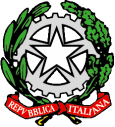 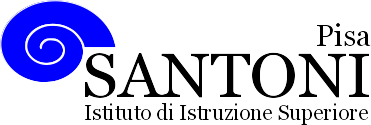 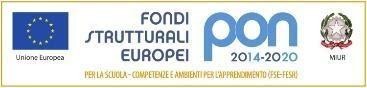 ATTIVITA’ DEL DOCENTE A.S. 2020/21Docenti :Bianchin- BertoliniDisciplina insegnata IGIENE-ANATOMIA-FISIOLOGIA-PATOLOGIALibro/i di testo in uso: -Amendola et al “Igiene e patologia”  . Ed Zanichelli ;- Marieb-Keller “Il corpo umano” Ed ZanichelliClasse e Sezione		Indirizzo di studio			N. studenti4G				Biotecnologie Sanitarie		20UdA1 : L’apparato escretoreCompetenze :Saper illustrare il contributo della funzione renale all’omeostasi del mezzo internoSaper inquadrare le principali patologie a carico del reneAbilità : saper spiegare il processo della filtrazione glomerulare, la determinazione di FG, la clearance renale delle varie sostanze presenti nel sangue e i meccanismi di trasporto attivo e passivo alla base alla base dei processi di riassorbimento e secrezione.Conoscenze : Localizzazione e struttura macro- e microscopica delle varie parti dell’apparato escretore Differenze morfo-funzionali nei due sessi. Struttura e funzioni del nefrone. Regolazione nervosa ed endocrina delle funzioni esercitate dal reneObiettivi minimi : Saper localizzare la posizione di reni, ureteri,vescica ed uretra. Saper descrivere le varie porzioni di un nefrone e saper presentare in sintesi i processi di filtrazione, riassorbimento e secrezione collegandoli alla produzione dell’urina finale.UdA 2 L’apparato digerenteCompetenze: saper illustrare il contributo dell’apparato digerente all’omeostasi corporea ; saper inquadrare le principali patologie a carico dei vari organi, le patologie da ipo- ed iper nutrizione ed i disturbi del comportamento alimentare.Abilità : saper distinguere a livello istologico la struttura microscopica dei vari tratti della parete del canale alimentare e gli adenomeri ed i dotti escretori delle ghiandole esocrine associate ; saper descrivere la struttura del pancreas esocrino ed endocrino ; saper descrivere i processi di digestione e di assorbimento ; saper descrivere le funzioni del fegato e saper individuare ed interpretare le voci dell’analisi del sangue relative alla funzionalità epatica.Conoscenze: . Anatomia: Localizzazione e struttura macro- e micro-scopica delle varie parti dell’apparato digerente. Fisiologia : motilità- secrezioni-digestioni –assorbimenti. Regolazione nervosa ed endocrina delle attività digestiveObiettivi minimi : Saper descrivere le varie parti del tubo digerente e gli organi annessilocalizzandoli all’interno delle cavità ventrali del corpo . Saper inquadrare la sequenza delle funzioni digestive . Conoscere i principali apporti alimentari di una dieta equilibrataUdA 3 Le malattie infettiveCompetenze Saper applicare le misure utilizzate in epidemiologia allo studio delle malattie infettive Abilità Saper adattare allo studio di una specifica malattia infettiva le varie tipologie di interventi di profilassi.Conoscenze: definizione di stato di salute e di malattia. Classificazione e caratteristiche comparative delle malattie trasmissibili e non trasmissibili , infettive e cronico-degenerative. Epidemiologia e profilassi generale, diretta, indiretta e specifica delle malattie infettive.Obiettivi minimi : saper inquadrare le caratteristiche peculiari delle patologie di origine infettiva, conoscere le principali vie di trasmissione degli agenti patogeni, saper illustrare i livelli di intervento nella prevenzione primaria delle malattie infettiveATTIVITÀ TEORICO-PRATICHEIgiene Per lo studio dell’epidemiologia, oltre al libro di testo e presentazioni multimediali fornite dall’insegnante, sono stati utilizzati materiali reperiti su siti ufficiali, come i siti dell’Istituto Superiore di Sanità, (www.iss.it), del Ministero della Salute (www.salute.gov.it), del Centro nazionale di epidemiologia (http://www.epicentro.iss.it), e il sito della Regione Toscana  www.regione.toscana.it/salute.Particolare rilevanza è stata data agli aspetti legati ai vari livelli e ai metodi di prevenzione (informazione efficace e mirata, programmi di educazione sanitaria, screening, vaccinazioni e follow-up). Si è cercato di portare gli alunni ad un’analisi critica riguardo le fonti di informazione diversamente validate e agli effetti nefasti di campagne pseudo-scientifiche. L’utilizzo di grafici e tabelle, la corretta lettura ed interpretazione ha permesso di cogliere l’evoluzione di eventi correlati, nell’ambito e fra diverse popolazioniLe attività sopra riportate sono state svolte in parte in in DIDAnatomia, fisiologia, patologiaPreparazione di vetrini istologici: le tecniche di processazione e di colorazioneI tessuti: il tessuto epiteliale e connettivo propriamente detto e specializzatoIl sangue: il plasma e gli elementi figurati: descrizione e funzioneI gruppi sanguigni: sistema AB0 e il Fattore RHApparato respiratorio: preparazione ppt macroscopica e microscopicaApparato escretore: preparazione ppt macroscopica e microscopicaCriteri di riconoscimento di un vetrino istologico: cellularità, architettura cellulare, morfologia cellulare, particolari affinità tintoriali, riconoscimento di sezioni longitudinali e trasversaliEsame urina: ppt analisi Simulazione dell’esame dell’urine nel laboratorio di AnatomiaEpidemiologia: ppt sul “Piano vaccinale”Dissezione del rene di suino in laboratorioApparato digerente: preparazione ppt macroscopica e microscopicaDissezione stomaco ed intestino di agnello nel laboratorio di AnatomiaDissezione del cuore di suino in laboratorio di AnatomiaRiconoscimento in laboratorio dei principali fattori nutritivi e attività enzimatica digestivaApprofondimento sul tessuto osseo: ppt macroscopica e microscopicaAnalisi in laboratorio della componente organica ed inorganica del tessuto osseo						NOTE8 	Metodi e strategie didattiche							I Docenti							M.Lorella Bianchin							Bertolini Susanna Pisa li  13/11/2020agraria agroalimentare agroindustria | chimica, materiali e biotecnologie | costruzioni, ambiente e territorio | sistema moda | servizisocio-sanitari | servizi per la sanità e l'assistenza sociale | corso operatore del benessere | agenzia formativa Regione Toscana IS0059 – ISO9001agraria agroalimentare agroindustria | chimica, materiali e biotecnologie | costruzioni, ambiente e territorio | sistema moda | servizisocio-sanitari | servizi per la sanità e l'assistenza sociale | corso operatore del benessere | agenzia formativa Regione Toscana IS0059 – ISO9001agraria agroalimentare agroindustria | chimica, materiali e biotecnologie | costruzioni, ambiente e territorio | sistema moda | servizisocio-sanitari | servizi per la sanità e l'assistenza sociale | corso operatore del benessere | agenzia formativa Regione Toscana IS0059 – ISO9001www.e-santoni.edu.ite-mail:piis003007@istruzione.itPEC: piis003007@pec.istruzione.it
METODI E STRATEGIE DIDATTICHELezione frontaleLezione dialogataProblem solving anche finalizzato alle attività pratiche Apprendimento cooperativoValorizzazione di : esperienza personale,  doti di ascolto e di osservazione, capacità di espressione degli studenti.Attività di recupero e potenziamento in itinere.MEZZI E RISORSEDIDLibri di testoAttività e/o elaborazioni  pratiche correlate all’apprendimento concettuale Presentazioni multimedialiSchede riassuntive prodotte  dagli  insegnantiElaborazioni audio/video Uso della piattaforma Google education con le sue applicazioni, quali meet, classroom, 